 Не так давно в Интернете появилось такое явление, как социальные сети, и буквально за пару лет они стали настолько популярны, что теперь практически у каждого Интернет-пользователя есть своя страничка в той или иной социальной сети. Социальная сеть – это сайт. Только сайт не совсем обычный. Мы привыкли получать какую-то информацию, заходя на тот или иной ресурс. На автомобильных сайтах мы можем узнать о машинах, на медицинских – а медицине, на компьютерных – а компьютерах. А вот на сайтах социальных сетей как таковой информации нет. Такие сайты предназначены, в первую очередь, для общения.Выглядит это следующим образом: Вы открываете сайт социальной сети, регистрируетесь на нем (то есть отвечаете на несложные вопросы), заполняете небольшую анкету. После этого, исходя из заполненной Вами анкеты, Вы можете найти своих знакомых и друзей, с которыми учитесь или учились в одном учебном заведении, работаете или работали в одной компании, отдыхали в одном доме отдыха и так далее. Также при помощи социальной сети и своей анкеты Вы сможете познакомиться с людьми со схожими интересами и увлечениями.То есть, социальная сеть – это сайт, который объединяет людей по каким-то признакам.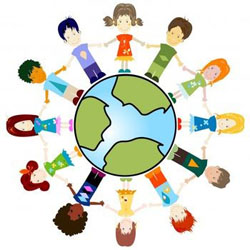 Можно сказать, что любой сайт на определенную тему, где посетители могут общаться друг с другом (при помощи форума или чата, например), является социальной сетью. Но это не совсем верно.Социальная сеть – это, в первую очередь, то место, где Вы можете составить портрет своей личности и найти нужные Вам контакты.Зачем нужны социальные сетиВ первую очередь, социальные сети нужны для того, чтобы общаться. То есть для того, чтобы найти нужного человека или группу людей и обсудить интересующие темы. Например, можно найти друга детства, с которым разошлись пути-дороги. Или одноклассницу, в которую был влюблен. А можно найти единомышленников. Коллекционеров бабочек или любителей редкой музыки, например.Также в социальных сетях есть масса других нужных и интересных возможностей. Можно загружать любимую музыку или видео, составлять фотоальбомы, узнавать последние новости, организовывать и вступать в группы по интересам, играть в игры, фиксировать важные события и многое другое.   Но каковы возможности использования социальных сетей и программ для общения в образовании? Возможно ли их использование для учебы, как альтернативу посещения занятий, в экстренных случаях? Ведь бывают у нас такие случаи, когда  посетить школу просто невозможно из- за погодных условий, а пропускать занятия не хочется. Эти вопросы меня очень заинтересовали и я решил, участвовать в этом проекте и попытаться найти решение нашей проблемы.Подготовка к исследованию. Опрос.Для своего исследования, я выбрал учащихся 5, 7 и 9 класса. Тем самым охватил средний школьный возраст учащихся нашей школы.  Группа учащихся 5 классаТаблица «Возможности»Таблица « Частота использования»Таблица «Сетевая активность»Таблица « Интересы»Группа учащихся 7 классаТаблица «Возможности»Таблица « Частота использования»Таблица «Сетевая активность»Таблица « Интересы»Группа учащихся 9 классаТаблица «Возможности»Таблица « Частота использования»Таблица «Сетевая активность»Таблица « Интересы»Ответы группы испытуемых 5,7,9 классов на вопрос: «Сколько времени в среднем в день Вы проводите в Интернете?».     Анализируя данные полученные, после опроса можно сделать вывод, что доступ к Интернет имеют все учащиеся. Компьютер имеют в основном учащиеся 7 и 9 класса и предпочитают использовать его для общения. Учащиеся 5 класса больше используют для игр. Основными предложениями по использованию социальных сетей и программ для общения были:- участие в группах по обсуждению ГИА;- онлайн тестирование по предметам;- передача различной информации;- консультации с учителем по предмету;-поиск интересной информации;- использование скайп для общения, видео- конференций; уроков и др.Исследование.Свое исследование, я начал с обзора социальных сетей и программ для общения.Сайты социальных сетейМожно, конечно, разделить социальные сети на типы в зависимости от содержания. Социальные сети для поиска людей, для любителей музыки, для сбора новостей, для видео, фото и так далее. Но, как я уже говорил, это не совсем верно. Современное понятие социальных сетей – это сайты, на которых есть все и сразу, но с упором на личную информацию и поиск контактов.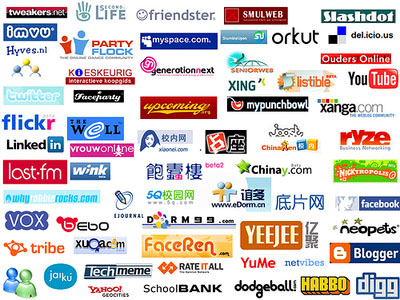 Самыми популярными в нашей стране социальными сетями являются:Одноклассники (odnoklassniki.ru) – название говорит само за себя. Об этой социальной сети знают даже те, кто не пользуется Интернетом. Изначально создана для поиска и общения с одноклассниками, но, как и другие социальные сети, со временем разрослась и обзавелась дополнительными функциями и возможностями. Так уж сложилось, что эта сеть получила распространение в основном среди людей среднего и старшего возраста. Есть возможность голосовых звонков с компьютера на компьютер, большое количество групп по интересам. 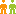 В контакте (vkontakte.ru) – крупнейшая и самая популярная социальная сеть среди русскоговорящих пользователей Интернета. Клон Facebook, только со своими особенностями. Изначально Вконтакте была создана как социальная сеть для студентов и выпускников российских вузов, но со временем разрослась до невероятных масштабов. По данным Википедии, на январь 2012 года ежедневная аудитория «ВКонтакте» — более 35 миллионов человек. Получила распространение в основном среди молодой части Интернетчиков (до тридцати лет). 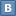 Мой Мир (my.mail.ru) – социальная сеть сайта Mail.ru. Помимо почты этот сайт предоставляет массу других возможностей: добавление фотографий, музыки и видео, поиск знакомых и друзей и так далее. Для этого Вам необходимо зарегистрироваться на этом сайте, то есть создать почтовый ящик, и настроить Мой Мир.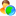 Мой круг (moikrug.ru) – социальная сеть, предназначенная, в первую очередь, для деловых контактов. По сути, анкета, заполненная на этом сайта, является полноценным резюме. Многие используют эту социальную сеть для поиска работы.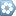 В кругу друзей (vkrugudruzei.ru) – молодежная социальная сеть. Опять же общение, поиск людей, развлечения, новые знакомства.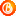 Программы для общения через интернетЭто  программы, которые помогают различными способами общаться с собеседником, сидящим за другим компьютером. Способы могут быть от простой переписки при помощи текстовых мгновенных сообщений, до видеозвонков. В большинстве программ есть возможность отправлять смс сообщения на мобильные телефоны. 
Общаться через месенджеры (программы для общения через интернет) очень удобно, так как вы можете вести диалог одновременно со многими людьми, которые могут находиться в любой точке земного шара, где есть интернет. Существует великое множество программ использующих как ICQ протокол, так и свои собственные. Наиболее популярными являются:ICQ На заре своего становления «аська», как ее обычно называют, была бесспорным лидером .  Ведь еще в те времена, а это был далёкий год 1996, интернет технологии и развитие компьютеров не было столь доступно для рядового гражданина. Еще тогда ICQ предоставлялась как лёгкая, употребляющая мало ресурсов программа, способная соединять вас с другими людьми за тысячи километров. До сих пор эта программа развивается, разработчики постоянно обновляют ее и придумывают ей новые функции. Стоит заметить, что ICQ скачать можно со сторонних ресурсов, а также с сайта разработчика. QIP Такая же по полярности, но еще более упрощенная программа из данной линейки – это, конечно же, клиент для ICQ, который имеет гордое название QIP. QIP еще частенько называют «интернет-пейджером» — приравнивая его простоту и удобство использования к этому давно забытому изыску технологий. Подчеркну, что QIP все свои  возможности опирает на разработках ICQ и полностью является от нее зависимым. Стоит появиться новым обновлениям в среде ICQ как QIP начинает работать с перебоями, хотя уже последних версиях эта проблема была решена благодаря автоматическим обновлениям «интернет-пейджера» при появлении новой версии ICQ.  QIP скачать  можно с сайта разработчика либо поискать настроенные сборки на сайтах пансионатов программы.MirandaЭто многофункциональный клиент, поддерживающий все популярные протоколы. Значительно расширяется при помощи плагинов, благодаря открытому исходному коду. Из-за этого обладает неограниченным потенциалом в расширении. 
Миранда обладает довольно значительной защищенностью, как от хакеров, так и от спама и флуда. Как для программы для общения в Интернете Miranda имеет очень малый размер и потребляет небольшое количество системных ресурсов. 
Единственное, что может понравиться не каждому: для обеспечения достаточной функциональности эту программу нужно настраивать под себя, в отличие от того же QIP, который идёт уже собранным.SkypeВ наш 21-ый век простого обмена мгновенными сообщениями может быть недостаточно. Поэтому придумали такие программы как Skype. Отличие этой программы от остальных в том, что тут основным преимуществом является видеосвязь. Теперь вы можете видеть собеседника и слышать его голос. Жалко потрогать не можете. Причём в любую точку мира. Подумайте, сколько стоит телефонный звонок в другой конец мира из вашей страны? Скайп поможет установить связь между двумя компьютерами совершенно бесплатно. Достаточно, чтобы эта программа была установлена на обоих компьютерах с имеющимся подключением к Интернет. С помощью Скайпа можно обмениваться не только текстовыми сообщениями подобно ICQ-клиентам, но устанавливать голосовую и даже видеосвязь (при наличии наушников и микрофона, и web-камеры для видеозвонков) с другим пользователем Скайп.
Кроме того, с помощью программы Skype вы можете звонить через Интернет на любые мобильные или стационарные телефоны. Но это уже платные услуги, хотя стоимость их невысока по сравнению с обычным звонком. Оплата производится через персональный счет Скайп, средства на который можно вносить любым удобным способом (из предлагаемых и доступных лично вам).
Присутствует также версия Скайп для смартфона, естественно, при настроенном подключении к Интернету. Но для совершения голосовых либо видеозвонков необходима сеть 3G, именно она обладает скоростью достаточной для работы этого мессенджера.
Протокол Skype отлично защищён, проверено спецслужбами Германии, которые пытались перехватить беседу через эту программу. Всё это работает благодаря специализированной технологии организации связи.Mail.ru AgentЭта программа является официальным месенджером самого популярного российского почтового сервиса mail.ru. Пользоваться данной программой могут только зарегестрированные пользователи названного сайта. Хотя вообще-то это не проблема, так как регистрация там бесплатна.
Популярность программы обеспечивается популярностью почтового сервиса. Все пользователи, использующие программу, понимают русский язык. Так же агент обладает отличным поиском собеседников (по-моему, самым лучшим), так что вы всегда найдёте с кем пообщаться.
Что до функциональности программы – то помимо стандартного обмена сообщениями присутствует возможность голосовой связи и реализованная в последней версии возможность видеозвонков. Довольно интересным решением стали мульты – такие маленькие флеш-мультики, которые выражают какие-то эмоции наподобие смайликов, но более красочно. Да и в целом агент является одной из самых красочных прогамм для общения в Интернете.
Так как программа связана с сервисом мейл.ру – то существует возможность оповещения вас о новых письмах и входа в ящик сразу из окна программы без ввода пароля. И в целом агент очень сильно переплетён с поддерживающим его сервисом, что, по мнению МирСоветов, должно очень понравиться владельцам почты на mail.ru.
Хотя программа имеет много достоинств – она не лишена и недостатков. Главный недостаток – это скорость работы и заглюченность сервера, из-за чего и происходят постоянные сбои. Также очень проблематичным и напрягающим будет являться общение при медленном подключении к Интернет.Вывод:    В результате своего исследования я определил, что наиболее удобным и эффективным для использования в обучении в экстренных случаях, для решения проблем которые возникают в нашей школе -скайп. В моем исследовании не принимали участия учителя школы, но устный опрос я проводил ,и мои предположения подтвердились, что все учителя нашей школы имеют в домашнем пользовании  компьютер с подключением к сети Интернет и используют скайп. Поэтому ее использование возможно не только в школе, но и дома для индивидуальных консультаций и помощи. Используемые ресурсы:- http://mirsovetov.ru- http://stopfake.ru- http://ru.wikipedia.org- http://www.neumeka.ruМинистерство образования и науки РФРатчинский филиал МБОУ СОШ с КрутоеВыполнил учащийся 8 класса Ярцев ДмитрийПроверил учитель математики Ярцева О.Н.2012 год№ п.п.ВопросыДанетСкоро появится1Есть ли у Вас собственный компьютер?32%68%36%2Есть ли у Вас возможность выхода в Интернет?100%0%-№ п.п.Вопросыкаждый деньраз-два в неделюраз в месяц (или более1Часто ли Вы используете компьютер в своей деятельности?32%68%-2Часто ли Вы используете Интернет в своей деятельности?32%68%-3Сколько времени в среднем в день Вы проводите в Интернете?В среднем 1-2 часаВ среднем 1-2 часаВ среднем 1-2 часа№ п.п.ВопросыДанетНе знаю, что это такое1Принимаете ли Вы участие в блогах32%68%-2Принимаете ли Вы участие в форумах?32%68%-3Любите ли Вы оставлять комментарии?100%-4Участвуете в сетевых конкурсах, проектах, викторинах?100%-№ п.п.ВопросыРаботаетеИграете Общаетесь 1Что Вы делаете чаще всего (или делали бы) сидя за компьютером?40%60%-№ п.п.ВопросыДанетСкоро появится1Есть ли у Вас собственный компьютер?50%50%50%2Есть ли у Вас возможность выхода в Интернет?100%--№ п.п.Вопросыкаждый деньраз-два в неделюраз в месяц (или более1Часто ли Вы используете компьютер в своей деятельности?60%40%-2Часто ли Вы используете Интернет в своей деятельности?80%20%-3Сколько времени в среднем в день Вы проводите в Интернете?В среднем 3-4 часаВ среднем 3-4 часаВ среднем 3-4 часа№ п.п.ВопросыДанетНе знаю, что это такое1Принимаете ли Вы участие в блогах30%70%-2Принимаете ли Вы участие в форумах?-100%-3Любите ли Вы оставлять комментарии?75%25%-4Участвуете в сетевых конкурсах, проектах, викторинах?-100%-№ п.п.Вопросыработаетеиграетеобщаетесь1Что Вы делаете чаще всего (или делали бы) сидя за компьютером?20%35%45%№ п.п.ВопросыДанетСкоро появится1Есть ли у Вас собственный компьютер?70%30%30%2Есть ли у Вас возможность выхода в Интернет?100%--№ п.п.Вопросыкаждый деньраз-два в неделюраз в месяц (или более1Часто ли Вы используете компьютер в своей деятельности?70%30%-2Часто ли Вы используете Интернет в своей деятельности?100%--3Сколько времени в среднем в день Вы проводите в Интернете?В среднем 4 часа.В среднем 4 часа.В среднем 4 часа.№ п.п.ВопросыДанетНе знаю, что это такое1Принимаете ли Вы участие в блогах?20%80%-2Принимаете ли Вы участие в форумах?60%40%-3Любите ли Вы оставлять комментарии?100%--4Участвуете в сетевых конкурсах, проектах, викторинах?30%70%-№ п.п.Вопросыработаетеиграетеобщаетесь1Что Вы делаете чаще всего (или делали бы) сидя за компьютером?30%20%50%НазваниеВозможностиПрименение в образованииСоциальные сетиСоциальные сетиСоциальные сетиОдноклассникиДоступность, бесплатная регистрация, возможность голосовых звонков, можно добавлять музыку, фото, видео. Есть мобильная версияМожно  использовать только в домашних условиях. В школе использовать запрещено. Блокируется фильтромВ контактеДоступность, бесплатная регистрация, мобильная версия, широкое распространение среди молодежи, обмен сообщениями, можно добавлять музыку, фото, видео, участие в группахМожно  использовать только в домашних условиях. В школе использовать запрещено. Блокируется фильтромМой МирДоступно только для пользователей Mail.ru, популярностью среди школьников не пользуется.Можно  использовать только в домашних условиях. В школе использовать запрещено. Блокируется фильтромМой кругДоступность, бесплатная регистрация, в основном используется для поиска работыНет необходимости ее использовать в обучении. Представляет интерес только ради любопытства.Блокируется фильтром. В кругу друзейДоступность, полностью бесплатная сеть, собственная система блогов, регулярно проводятся конкурсы с ценными призамиМожно  использовать только в домашних условиях. В школе использовать запрещено. Блокируется фильтромПрограммы для общенияПрограммы для общенияПрограммы для общенияICQОбщедоступная аська от компании, поддерживающей этот протоколМожно  использовать только в домашних условиях. В школе- отключено. QIP Отличный  icq-клиент, с огромным функционалом и возможностямиМожно  использовать только в домашних условиях. В школе - отключено. MirandaХороший  многофункциональный месенджер, поддерживающий множество протоколов и расширяемы за счёт плагиновМожно  использовать только в домашних условиях. В школе – отключено.SkypeБесплатное использование, видео звонки и голосовые, возможны конференции. Передача файлов.Можно использовать в школе. Не отключено. Условие наличие вебкамеры и микрофона.Mail.ru AgentГолосовая связь, видео звонки, использование бесплатное, но только для пользователей Mail.ru. Передача файловМожно  использовать только в домашних условиях. В школе – отключено.